                                                                 ФЕДЕРАЛЬНАЯ  СЛУЖБА 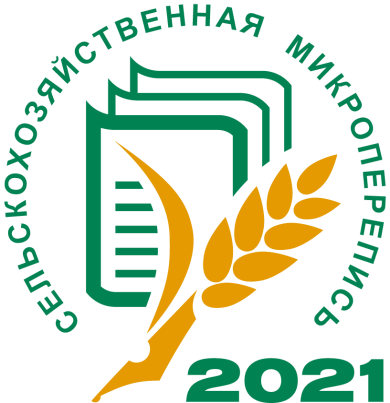                                                                   ГОСУДАРСТВЕННОЙ  СТАТИСТИКИ                                                                                                                             (РОССТАТ)                                             УПРАВЛЕНИЕ ФЕДЕРАЛЬНОЙ СЛУЖБЫ                                                              ГОСУДАРСТВЕННОЙ СТАТИСТИКИ ПО                                                                                        ХАБАРОВСКОМУ КРАЮ,                                                                                   МАГАДАНСКОЙ ОБЛАСТИ,                                                             ЕВРЕЙСКОЙ АВТОНОМНОЙ ОБЛАСТИ                                                      И ЧУКОТСКОМУ АВТОНОМНОМУ ОКРУГУ                                                                                                 (ХАБАРОВСКСТАТ)ПРЕСС-РЕЛИЗ СХМП – 2021 в  Магаданской области прошла половину пути(при использовании данных ссылка на Хабаровскстат обязательна)16.08.2021                                                                                                          г.МагаданПервая половина августа на исходе. Можно подвести промежуточные итоги сельскохозяйственной микропереписи.Как уже сообщалось, при микропереписи переписчики посещают и переписывают только те личные подсобные хозяйства (ЛПХ), которые попали в выборку. Что касается сельхозорганизаций и крестьянских (фермерских) хозяйств (КФХ), то для них эта процедура обязательна.Разным категориям хозяйств задаются различные вопросы, но, в первую очередь, они касаются наличия обрабатываемой земли, скота, птицы, многолетних насаждений.Руководители организаций кроме характеристики своих сельхозугодий отвечают на вопросы, касающиеся производственной инфраструктуры, условий ведения хозяйственной деятельности и сведений о юридическом статусе своей организации.  Все сельскохозяйственные  организации Магаданской области с успехом справились с этой задачей уже к 10 августа. За первые две недели месяца переписано уже 79% работающих в области крестьянских (фермерских) хозяйств. Практически все формы переписных листов от КФХ поступили на бумажном носителе, т.к. оказалось, что их заполнение в форме  электронных документов с использованием системы Web-сбора Росстата в районах весьма проблематично. Не отстает и переписной персонал. За первую половину августа они обошли и переписали 80% частных подворий и 66% садоводческих, огороднических и других некоммерческих объединений граждан. В беседе с владельцами личных подсобных хозяйств помимо вопросов о земле, имеющихся посадках, поголовье скота и птицы предлагалось указать число лиц, постоянно проживающих в данном хозяйстве, перечислить цели производства сельхозпродукции. В бланке обследования некоммерческих объединений граждан заполнялись всего 3 показателя: площадь каждого объединения, количество участков, находящихся в использовании граждан – членов товариществ, в том числе освоенные.В общей сложности по Магаданской области за период с 1 по 15 августа  из 3400 объектов СХМП переписано 2641, что составляет 78%.Наш адрес: г. Магадан, пр. Ленина, д. 28 Б. Тел. 8(4132)690-831, 690-876E-mail: р49_vshp@gks.ru.